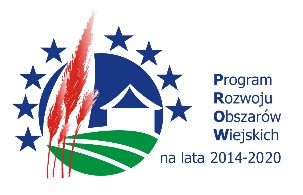 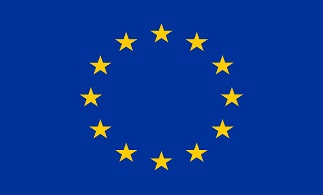 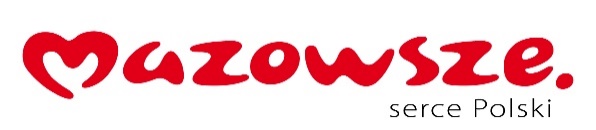 „Europejski Fundusz Rolny na rzecz Rozwoju Obszarów Wiejskich: Europa inwestująca w obszary wiejskie”Załącznik nr 3WYKAZ WYKONANYCH USŁUG PEŁNIENIA FUNKCJI INSPEKTORA NADZORU INWESTORSKIEGO8 niewłaściwe skreślićDo wykazu należy dołączyć dowody dotyczące najważniejszych robót, określających, czy roboty te zostały wykonane w sposób należyty oraz wskazujących, czy zostały wykonane zgodnie z zasadami sztuki budowlanej i prawidłowo ukończone.Oświadczam, że wszystkie informacje podane w powyższym oświadczeniu są aktualne i zgodne                              z prawdą oraz zostały przedstawione z pełną świadomością konsekwencji wprowadzenia Zamawiającego w błąd przy przedstawieniu informacji.Załączniki do oferty:……………………….……………………….……………………….............................., dnia .......................	                                                                                                   ……………………………………………………………………..                      (Wykonawca lub upełnomocniony przedstawiciel Wykonawcy)Lp.ZamawiającyPrzedmiot zamówieniaData wykonaniaWartość bruttoDoświadczenie własne Wykonawcy/ oddane do dyspozycji przez inny podmiot1Własne/ oddane do dyspozycji*2Własne/ oddane do dyspozycji*3Własne/ oddane do dyspozycji*4Własne/ oddane do dyspozycji*5Własne/ oddane do dyspozycji*